Fundamental niche unfilling and potential invasion risk of the slider turtle Trachemys scriptaSayra Espindola, Juan L. Parra, Ella Vázquez-DomínguezSupplemental Figure S1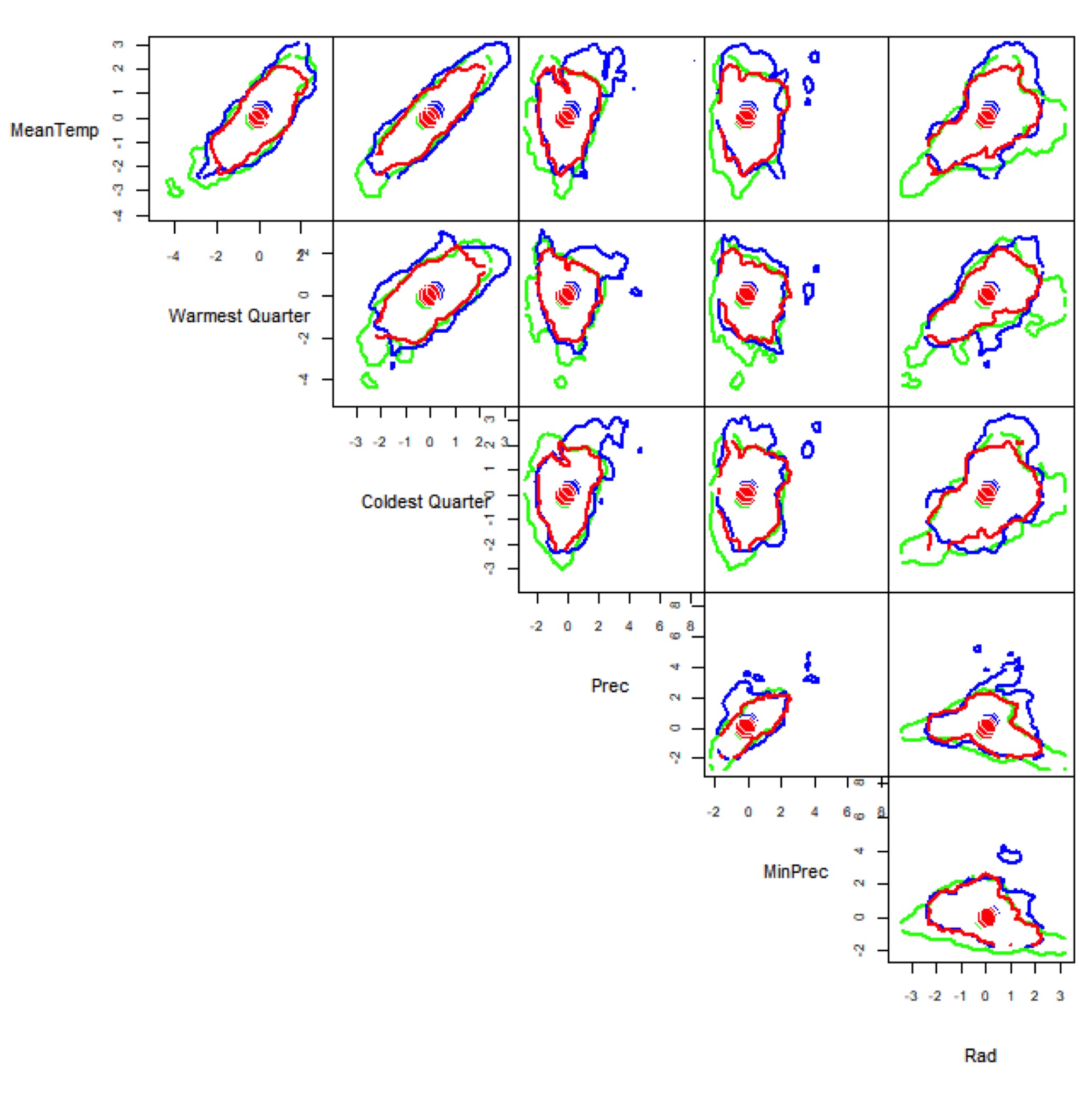 Figure S1. Six-dimensional hypervolumes for native and non-native Trachemys scripta.  Estimated six-dimensional hypervolumes for native (green line), non-native (blue line), and intersection (red line) between Trachemys scripta native and non-native niches along the climatic space (Hypervolume package in R; Blonder et al. 2014).  Variables were selected on the basis of the slider turtle’s natural history, and z-transformed for the analysis.  Contours include 95% of simulated data.